JACK МАШИНЫ ДЛЯ НАСТРАЧИВАНИЯ ДЕТАЛЕЙ ПО КОНТУРУМодельКраткие технические характеристикиКраткие технические характеристикиРозница,$JACK JK-T1310DJACK JK-T1310DАвтомат для настрачивания деталей изделий по контуру. Полноценная операционная система и возможность загрузки параметров для пошива с внешнего носителя без необходимости перезапуска машины. 999 видов вышиваемого шва или рисунка. Рабочее поле 130х100 мм.5 647JACK JK-T1310D-F1JACK JK-T1310D-F1Автомат для настрачивания деталей изделий по контуру. Полноценная операционная система и возможность загрузки параметров для пошива с внешнего носителя без необходимости перезапуска машины. 999 видов вышиваемого шва или рисунка. Рабочее поле 130х100 мм. В комплекте с перекидной лапкой.5 852JACK JK-T2210JACK JK-T2210Автомат для настрачивания деталей изделий по контуру. Полноценная операционная система и возможность загрузки параметров для пошива с внешнего носителя без необходимости перезапуска машины. 999 видов вышиваемого шва или рисунка. Рабочее поле 220х100 мм.5 852JACK JK-T2210-F1JACK JK-T2210-F1Автомат для настрачивания деталей изделий по контуру. Полноценная операционная система и возможность загрузки параметров для пошива с внешнего носителя без необходимости перезапуска машины. 999 видов вышиваемого шва или рисунка. Рабочее поле 220х100 мм. В комплекте с перекидной лапкой.6057JACK JK-T2210-MST-DJACK JK-T2210-MST-DАвтомат для настрачивания деталей изделий по контуру. Полноценная операционная система и возможность загрузки параметров для пошива с внешнего носителя без необходимости перезапуска машины. Поле шитья 220х100 мм. С приспособлением для пришивания липучки "велкро" с блоком для нарезания заданных размеров липучки и ее подачи под прижимную планку.12 800JACK JK-T3020JACK JK-T3020Автомат для настрачивания деталей изделий по контуру. Полноценная операционная система и возможность загрузки параметров для пошива с внешнего носителя без необходимости перезапуска машины. 999 видов вышиваемого шва или рисунка. Рабочее поле 300х200 мм.8 932JACK JK-T3020-F4JACK JK-T3020-F4Автомат для настрачивания деталей изделий по контуру. Полноценная операционная система и возможность загрузки параметров для пошива с внешнего носителя без необходимости перезапуска машины. 999 видов вышиваемого шва или рисунка. Рабочее поле 300х200 мм. В комплекте с отъезжающей лапкой.9959JACK JK-T6040JACK JK-T6040Автомат для настрачивания деталей изделий по контуру. Полноценная операционная система и возможность загрузки параметров для пошива с внешнего носителя без необходимости перезапуска машины. 999 видов вышиваемого шва или рисунка. Рабочее поле 600х400 мм.11396JACK JK-T10040JACK JK-T10040Автомат для настрачивания деталей изделий по контуру. Предназначен для тяжелых материалов. Полноценная операционная система и возможность загрузки параметров для пошива с внешнего носителя без необходимости перезапуска машины. 999 видов вышиваемого шва или рисунка. Рабочее поле 1000х400 мм.12423Машина для пришивания деталей по контуру Jack MS-100А-95STYX-F11 С ЛАЗЕРОМ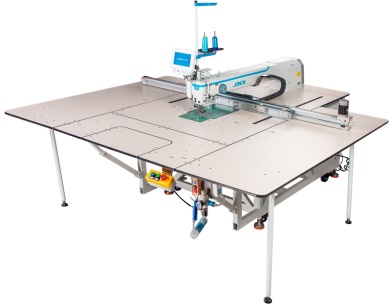 Машина для пришивания деталей по контуру Jack MS-100А-95STYX-F11 С ЛАЗЕРОММашина-автомат для настрачивания деталей по контуру.Машина оснащена серводвигателем, что способствует низкому уровню шума и вибрации. Большой жидкокристаллический дисплей. Полноценная операционная система.Загрузка шаблонов через USB-накопитель.Передача данных по Wi-Fi. Возможность загрузки параметров для пошива с внешнего носителя, без необходимости перезапуска машины. Интеллектуальное распознавание шаблонов.Шарико-винтовая передача по оси У. Лазерная резка.Усиленная конструкция для снижения шума и вибрации.Поле шитья - 1400х950 мм. Высота подъема лапки 17 мм. Скорость шитья 3000 ст/мин.Для пошива рисунков и закрепок, стачивания деталей; притачивания этикеток, эмблем, застежек типа "велкро". Декоративная обработка карманов и нанесение закрепки.11 300Машина для пришивания деталей по контуру Jack MS-100А-95SSYX-F11 С ЛАЗЕРОММашина для пришивания деталей по контуру Jack MS-100А-95SSYX-F11 С ЛАЗЕРОММашина-автомат для настрачивания деталей по контуру.Машина оснащена серводвигателем, что способствует низкому уровню шума и вибрации. Большой жидкокристаллический дисплей. Полноценная операционная система.Загрузка шаблонов через USB-накопитель.Передача данных по Wi-Fi. Возможность загрузки параметров для пошива с внешнего носителя, без необходимости перезапуска машины. Интеллектуальное распознавание шаблонов.Шарико-винтовая передача по осям Х и У. Лазерная резка.Усиленная конструкция для снижения шума и вибрации.Поле шитья - 1400х950 мм. Высота подъема лапки 17 мм. Скорость шитья 3000 ст/мин.Для пошива рисунков и закрепок, стачивания деталей; притачивания этикеток, эмблем, застежек типа "велкро". Декоративная обработка карманов и нанесение закрепки.12 700Машина для пришивания деталей по контуру Jack MХ-100 С ЛАЗЕРОММашина для пришивания деталей по контуру Jack MХ-100 С ЛАЗЕРОММашина-автомат для настрачивания деталей по контуру с вращающимся игловодителем.Машина оснащена серводвигателем, что способствует низкому уровню шума и вибрации. Большой жидкокристаллический дисплей. Полноценная операционная система.Загрузка шаблонов через USB-накопитель.Передача данных по Wi-Fi. Возможность загрузки параметров для пошива с внешнего носителя, без необходимости перезапуска машины. Интеллектуальное распознавание шаблонов.Шарико-винтовая передача. Лазерная резка.Усиленная конструкция для снижения шума и вибрации.Поле шитья - 1400х950 мм. Высота подъема лапки 15 мм. Скорость шитья 2800 ст/мин.Для пошива рисунков и закрепок, стачивания деталей; притачивания этикеток, эмблем, застежек типа "велкро". Декоративная обработка карманов и нанесение закрепки.16 000